Manipal College of Dental Sciences, Manipal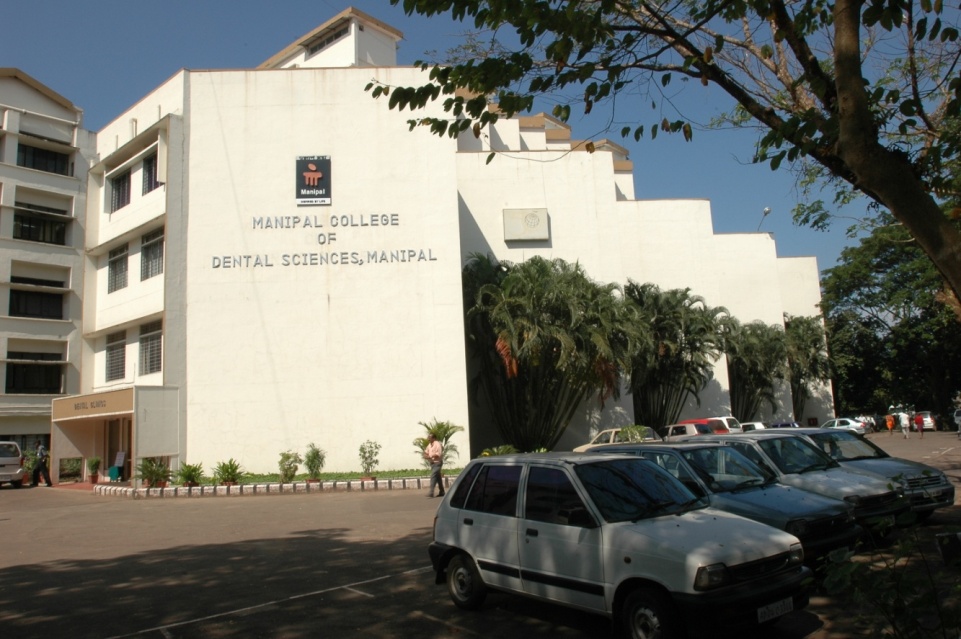 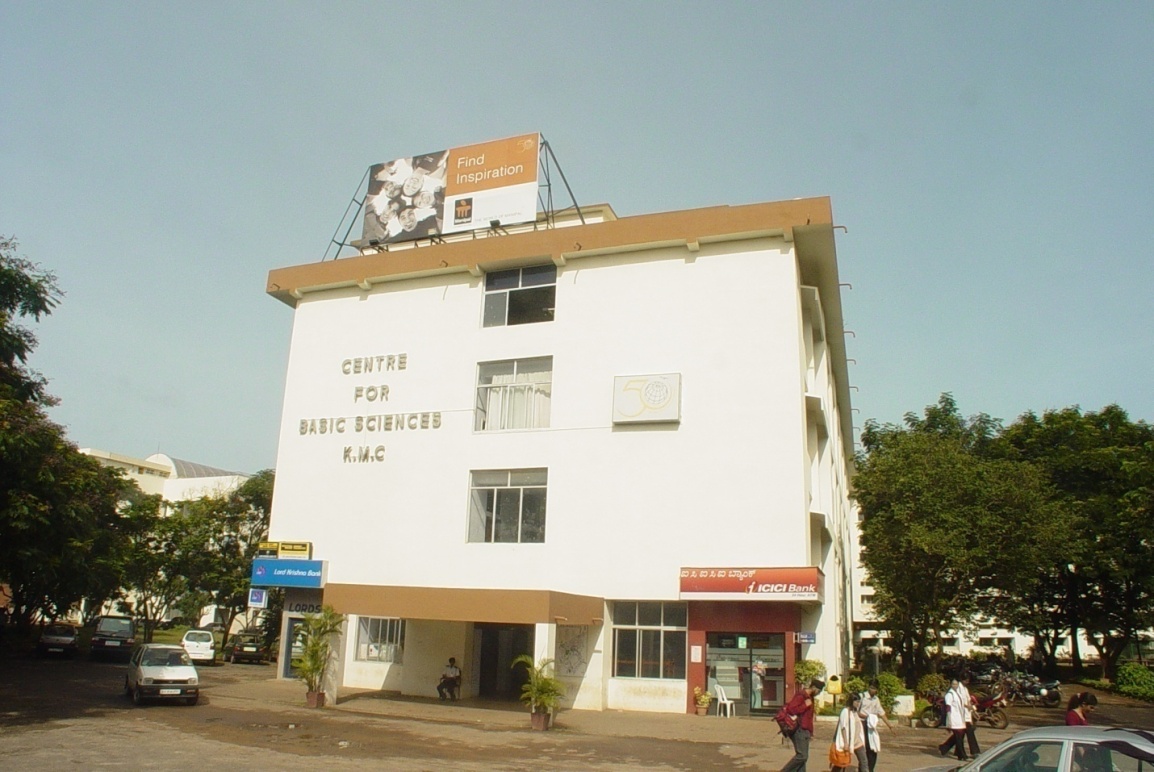 MCODS Manipal is currently situated in two buildings, the clinical wing housed adjacent to the Kasturba Hospital and the pre-clinical wing at the Centre for Basic Sciences. 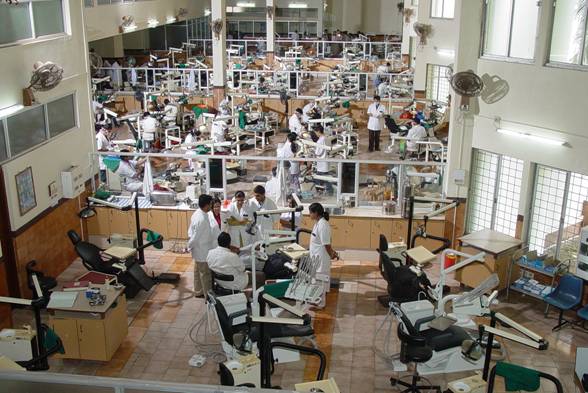 State of the art Dental clinics for UG and PG training ProgramPhantom head laboratory for pre-clinical training,  simulating the clinical Dental treatment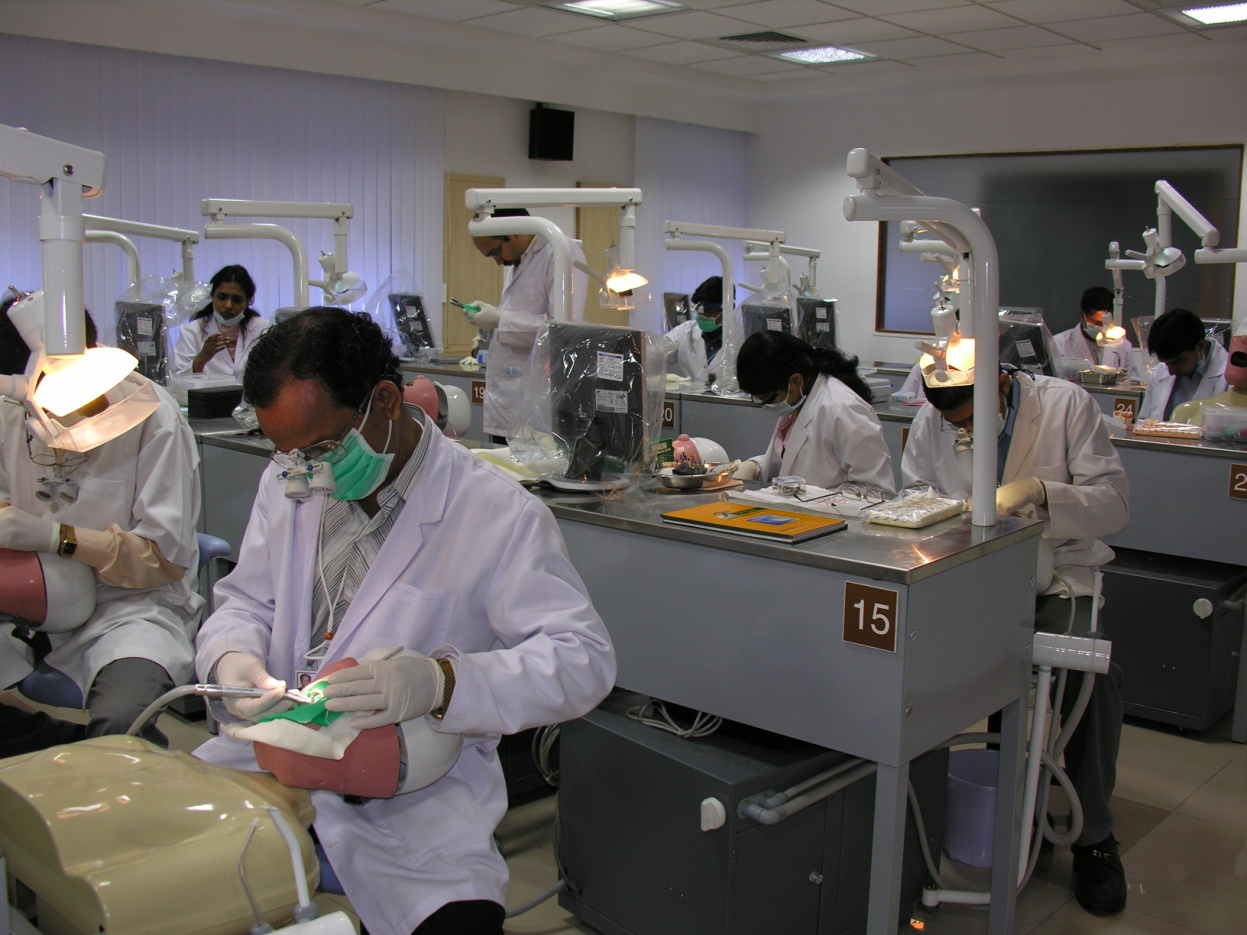 The Manipal College of Dental Sciences (MCODS), Manipal, formerly known as the College of Dental Surgery, is the first self-financing dental college in the private sector of India. Established in the year 1965, with an initial intake of 40 students that was later increased to 100 admissions in 1983, the BDS degree is recognized by DCI from 1970. MCODS, Manipal became a constituent college of Manipal Academy of Higher Education (MAHE) that was conferred the status of a deemed University by UGC in the year 1993.The college has metamorphosed through time and stands tall, both nationally and internationally. , it has grown to be the top rated Dental college in the country, according to a survey by the magazine “Outlook” in June, 2009. This feat was repeated yet again in 2010 when MCODS Manipal was ranked first among the institutes providing dental education.Intake Capacity:B.D.S. (Bachelor of Dental Surgery)	:	100M.D.S.: (Approval status)Contact detailsManipal College of Dental Sciences, ManipalMadhav Nagar, ManipalPin - 576104Karnataka, IndiaPhone: 91-820-2922340Fax No:  91-820-2571966E mail: office.cods@manipal.eduSpecialtyNo of SeatsOral Medicine and Radiology03Conservative Dentistry and Endodontics04Periodontology06Oral and Maxillofacial Surgery03Prosthodontics and Crown &Bridge04Paedodontics and Preventive dentistry03Orthodontics and DentofacialOrthopedics03Public Health Dentistry02Oral Pathology and Microbiology03